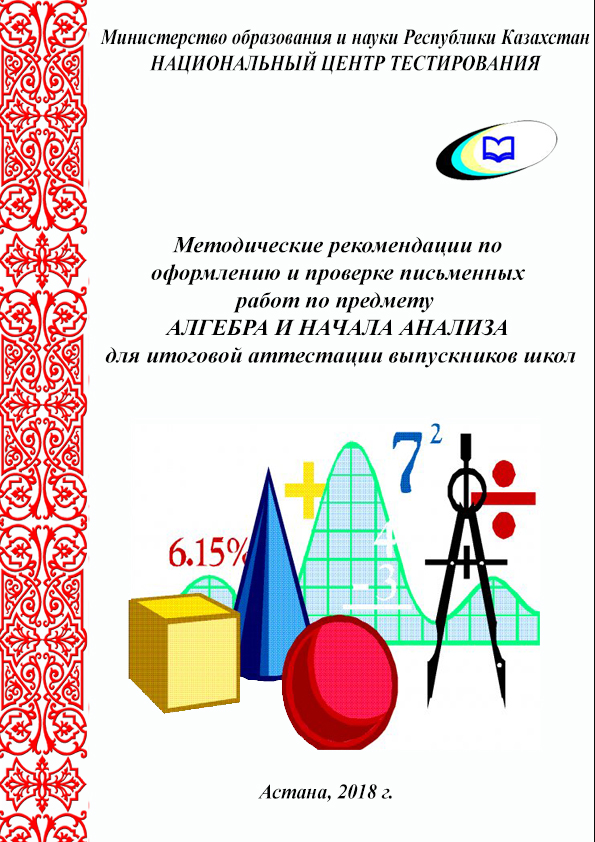 ПредисловиеЭто методическое пособие предназначено  для подготовки к итоговой аттестации за курс средней школы.В нем представлены варианты экзаменационных заданий и образец оформления письменной экзаменационной работы по алгебре и началам анализа, а так же варианты для самостоятельной подготовки.Все варианты содержат материал по алгебре и началам анализа,  который изучается в 10-11 классах.Каждый вариант содержит задания, проверяющие степень овладения учащимися вычислительными навыками, навыками тождественных преобразований основных типов алгебраических выражений, способами решения указанных в программе  уравнений и неравенств. Учащиеся должны показать умение строить графики функций и проводить исследование  функции методами математического анализа, решать задачи на вычисление площади криволинейной трапеции, на нахождение наибольших и наименьших значений.При составлении письменной экзаменационной работы по алгебре и началам анализа  учитывается профиль обучения ( ЕМН, ОГН, углубленное изучение математики (РФМШ)).Согласно требованиям  к математической подготовке  выпускников, каждый вариант содержит разноуровневые задания.Уровень А обязательной подготовки, задания этого уровня  достаточно просты и рассчитаны на выполнение каждым  выпускником, освоившим программу. Продвинутый уровень В и более сложный уровень С, для их выполнения нужны хорошие и отличные знания.а) Для классов ЕМН предложены  6 заданий.б) Для классов ОГН - 5 заданий.в) Для классов  с углубленным изучением математики  (РФМШ) - 6 заданий.Требования к оформлению письменной экзаменационной работы 1) Образец оформления титульного листаПисьменная экзаменационная работапо алгебре и началам анализаза курс средней школыученика(цы) 11 класса «    »Ф.И.О. (в родительном падеже).Вариант      .2) Экзаменационная работа выполняется на тетрадных листах со штампом школы. Название, номер школы, ее местоположение указаны на штампе. Здесь же указывается дата проведения экзамена. Листы складываются в виде  тетради.3) Условие задачи переписывается один раз. Специальная сокращенная запись условия не делается, это должно естественным образом  войти в общее объяснение решения, после решения записывается ответ.4) При выполнении заданий ученик указывает все использованные формулы и тождества.5) Рисунок выполняется ручкой, при построении графиков функций обязательно указывать точки пересечения с осями координат и критические точки функции.6) В записи объяснений решения заданий следует избегать  многословности, краткость и четкость должны сочетаться со строгостью рассуждений.7) При  решении также следует объяснять основные этапы и, если это необходимо , выполнять чертежи. 8) Работа должна быть выполнена аккуратно и разборчиво.Оценивание письменной экзаменационной работыПри выполнении письменной работы могут встретиться:-ошибки;-недочеты ;-мелкие недочеты.1) Ошибки:-ученик не усвоил основной материал;-не знает основные правила, формулы, тождества;-не умеет применять их при решении заданий.2) Недочеты-не указаны единицы измерения;-в записи ответа использованы  сократимые  или неправильные дроби  и т.д.;-отсутствие обоснования решения;-отсутствие пояснений.3) Мелкие недочеты-нерациональный способ решения;-недостаточные пояснения;-отсутствие обоснования решения-небрежная запись решения и т. д.Оценка  «5»  ставится за безупречное выполнение всех заданий  контрольной работы, допускается не более двух мелких недочетов.Оценка «4»  ставится, если одно задание не выполнено или выполнено с ошибкой.Оценка «3»  ставится, если выполнено правильно не менее трёх заданий и учащийся показал владение обязательными знаниями и умениями.Оценка 2 ставится, если не выполнено больше половины заданий и учащийся не показал владение обязательными знаниями и умениями.На работы, выполненные на  «5»  и  на «2» пишется рецензия.Образец оформления экзаменационной контрольной работы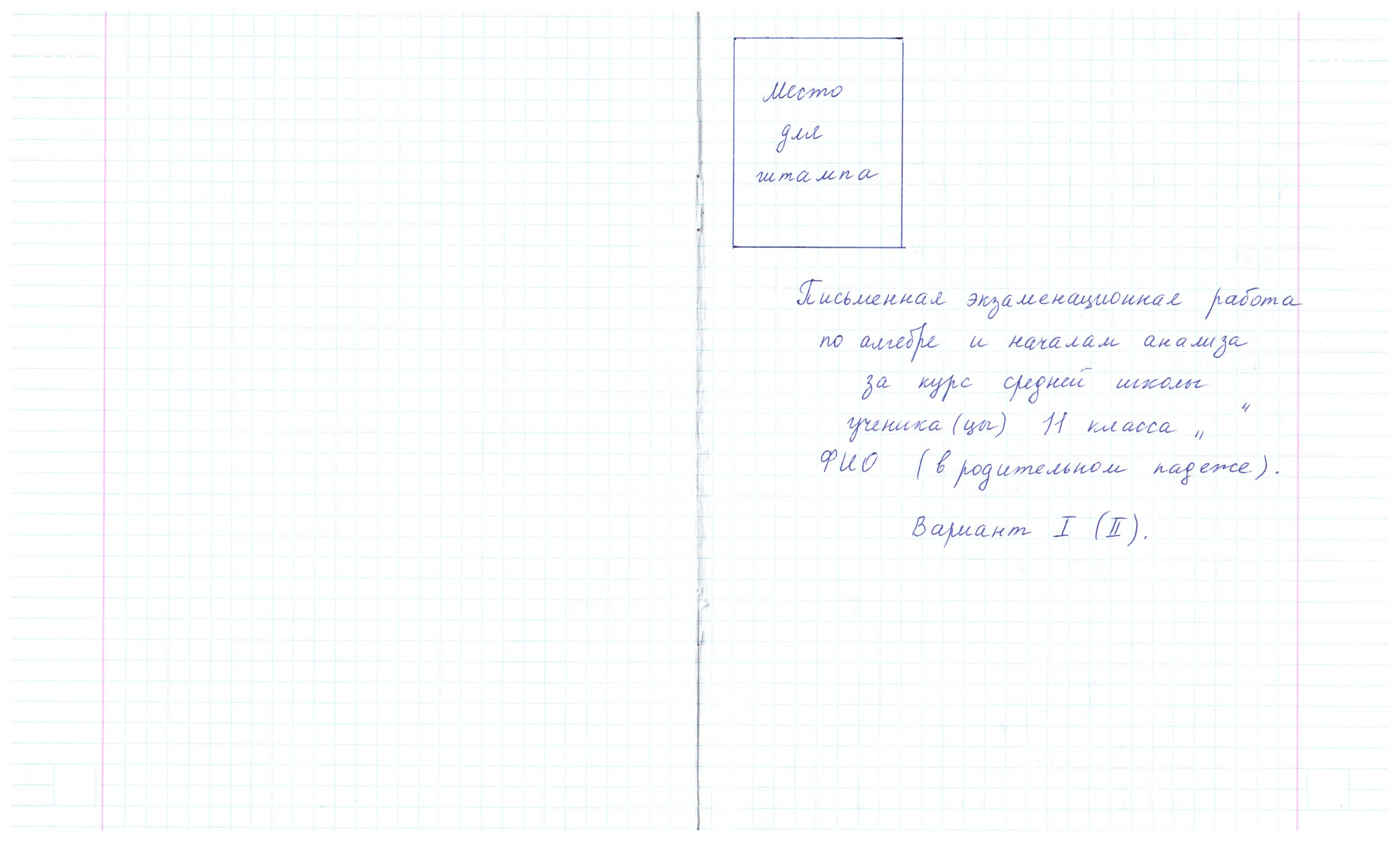 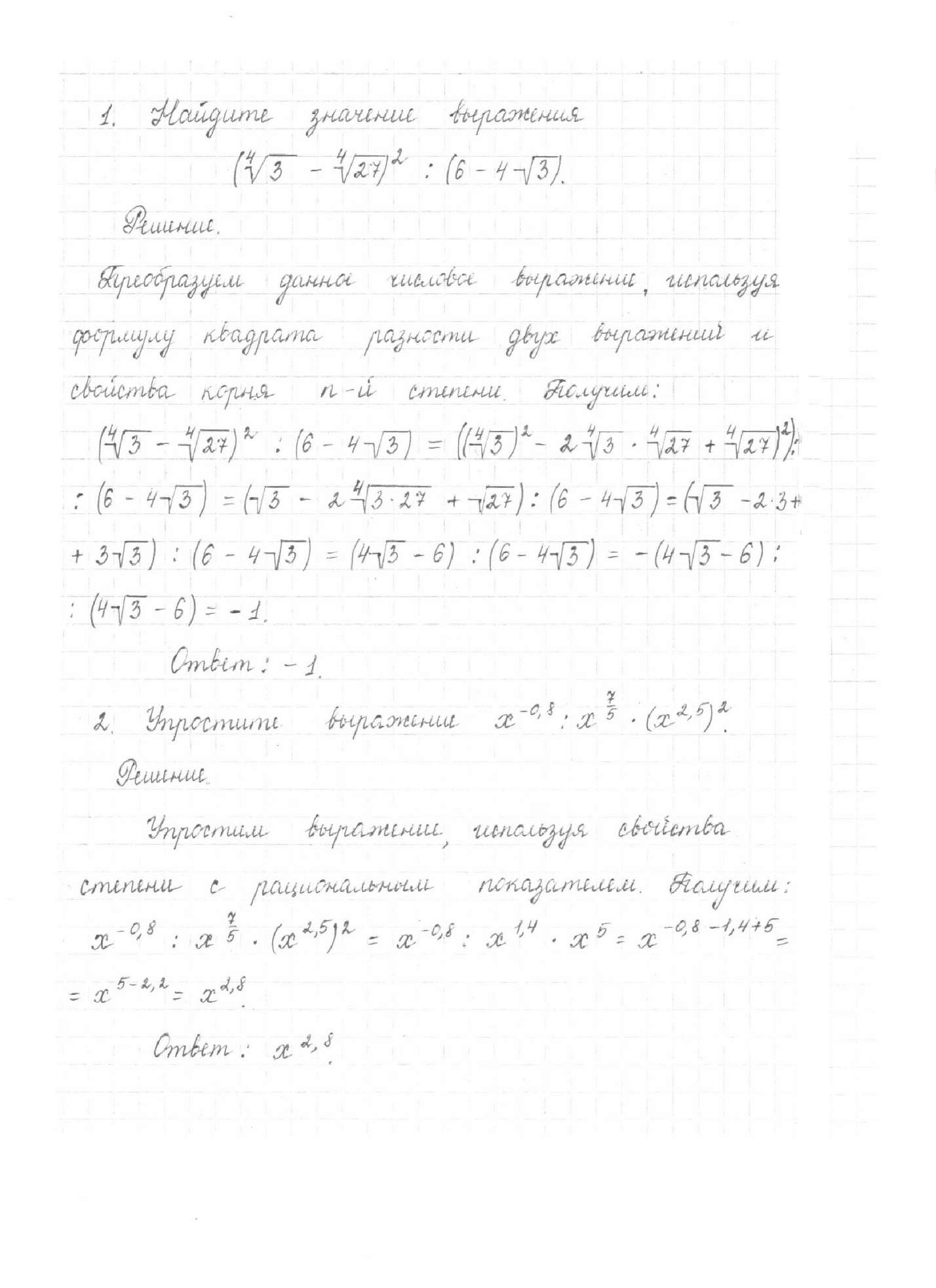 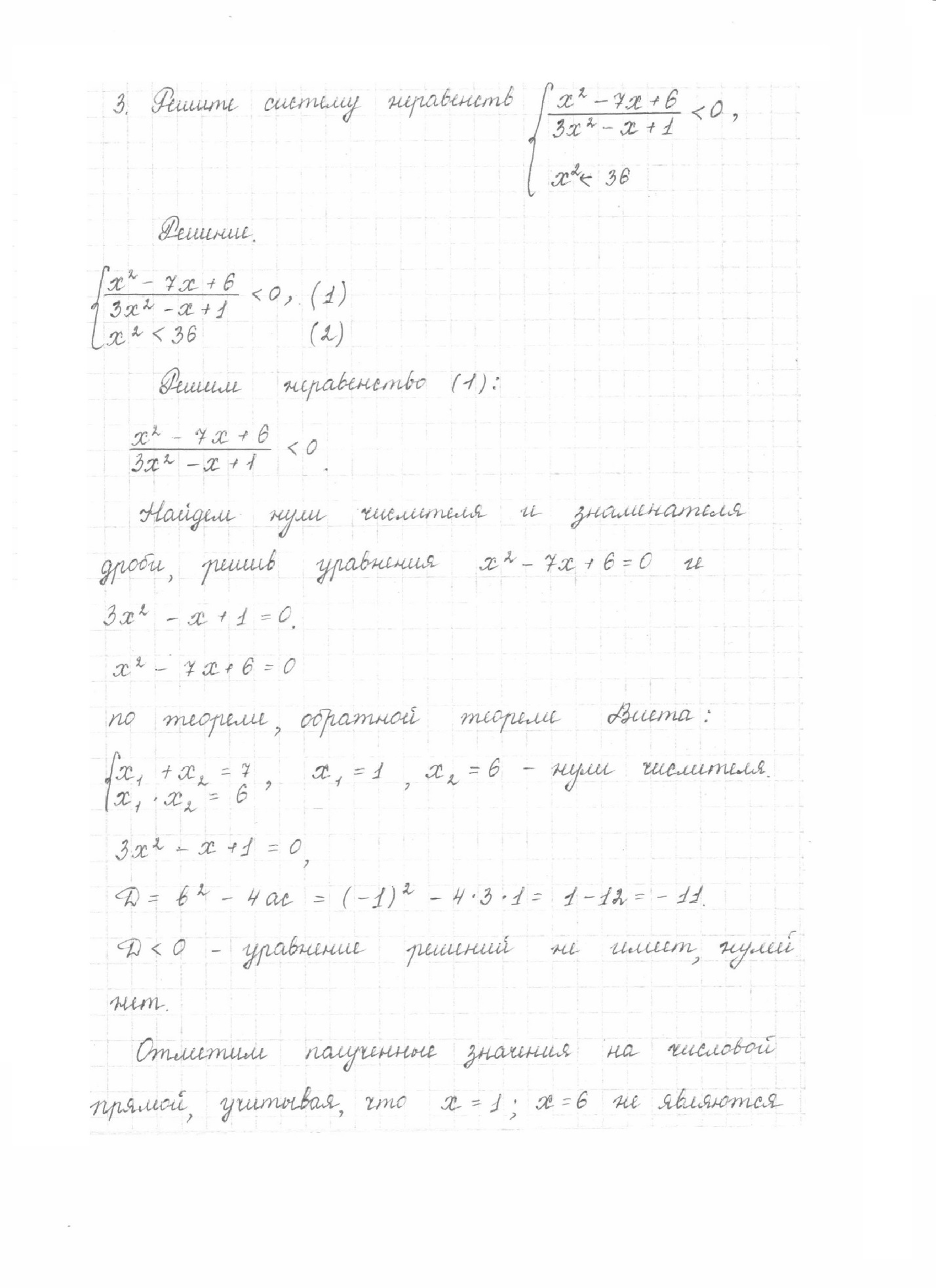 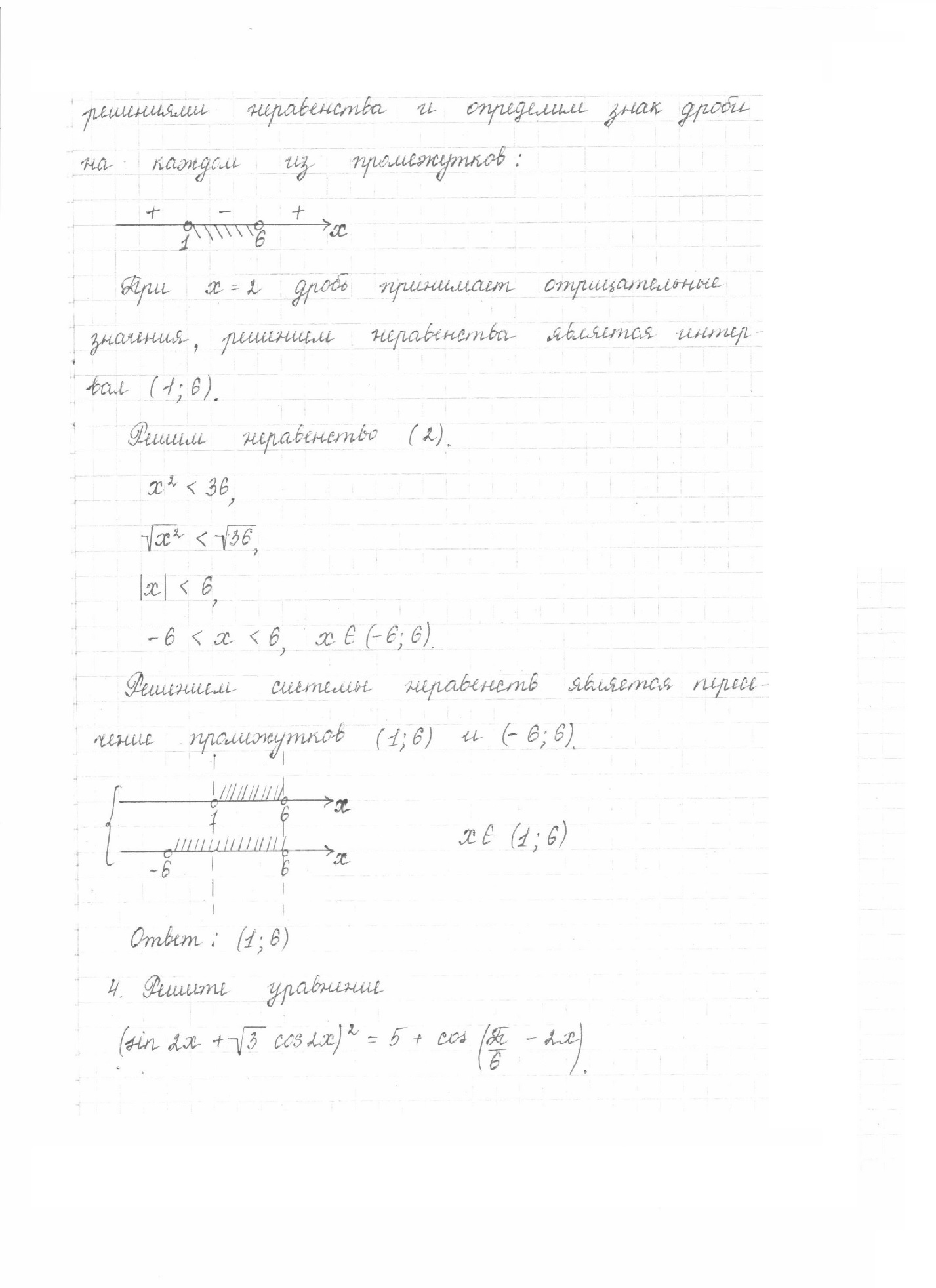 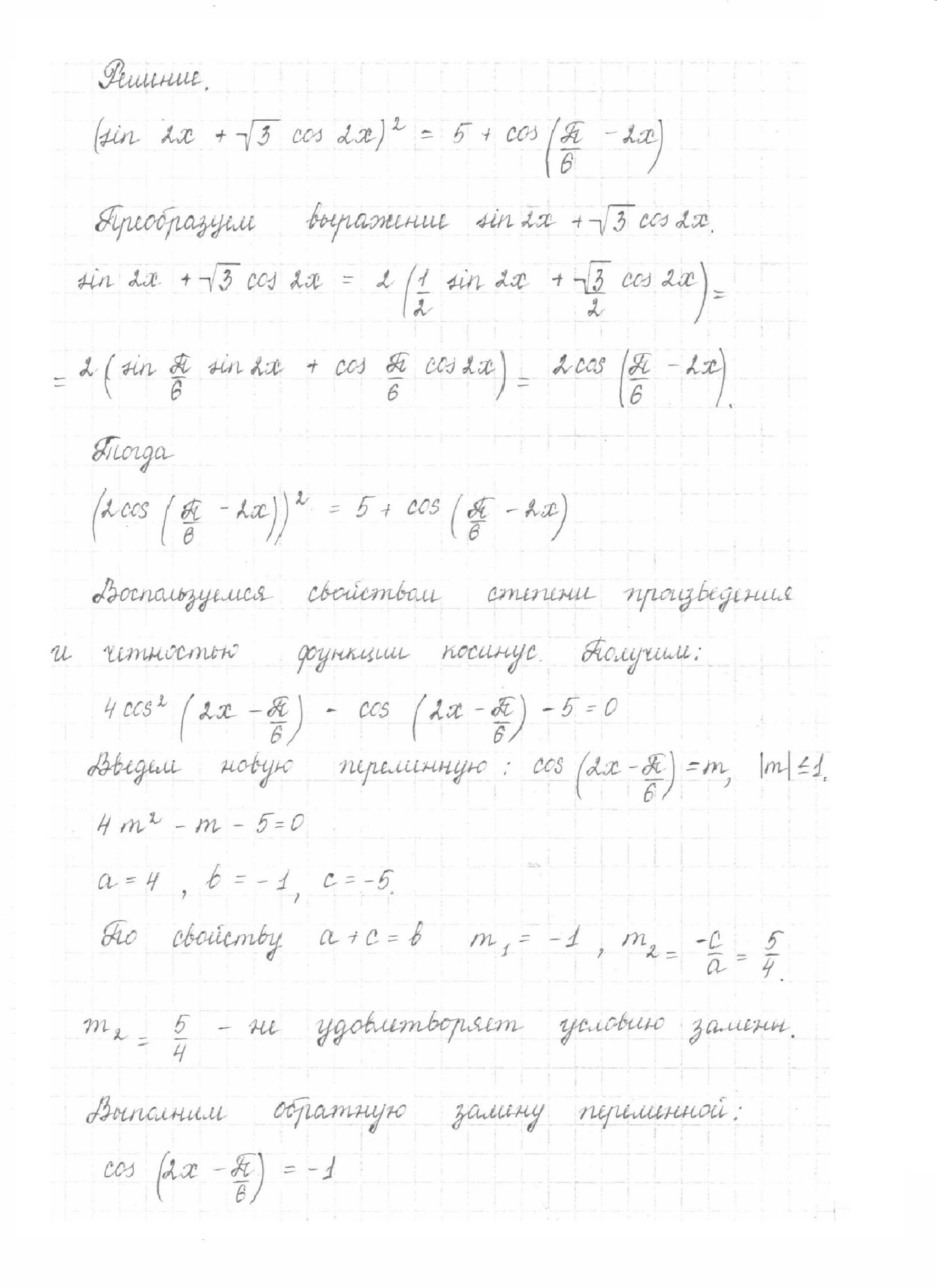 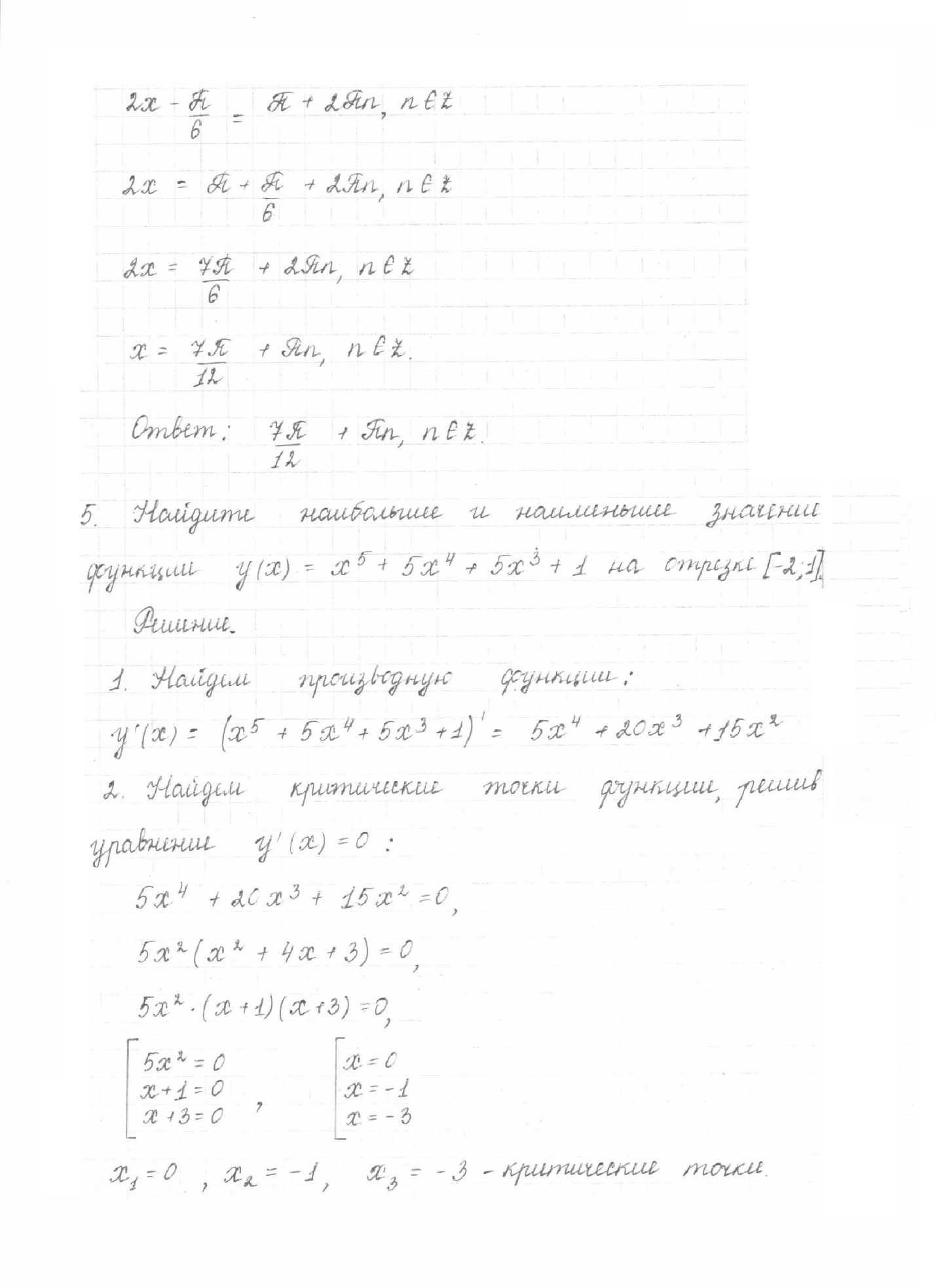 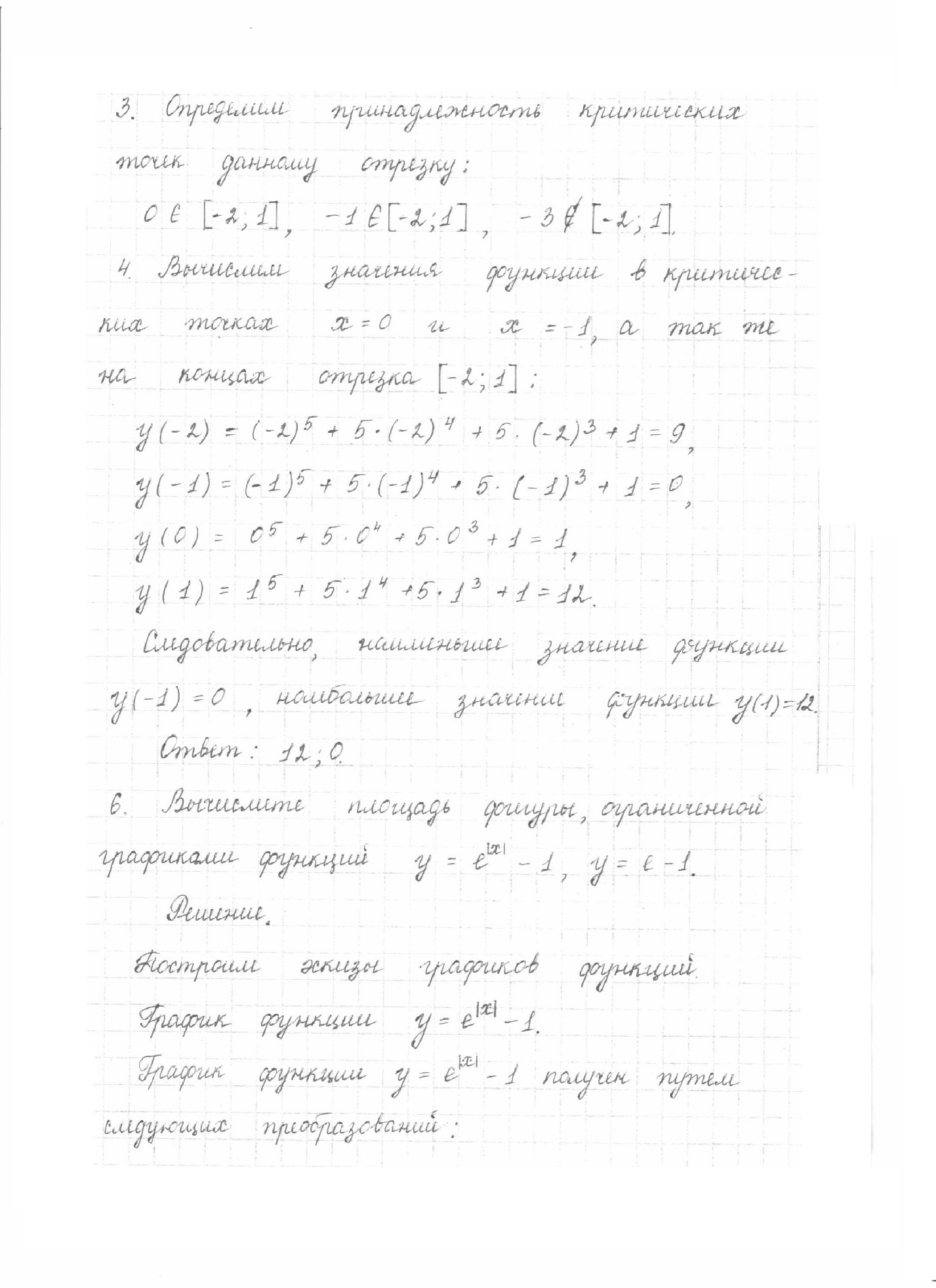 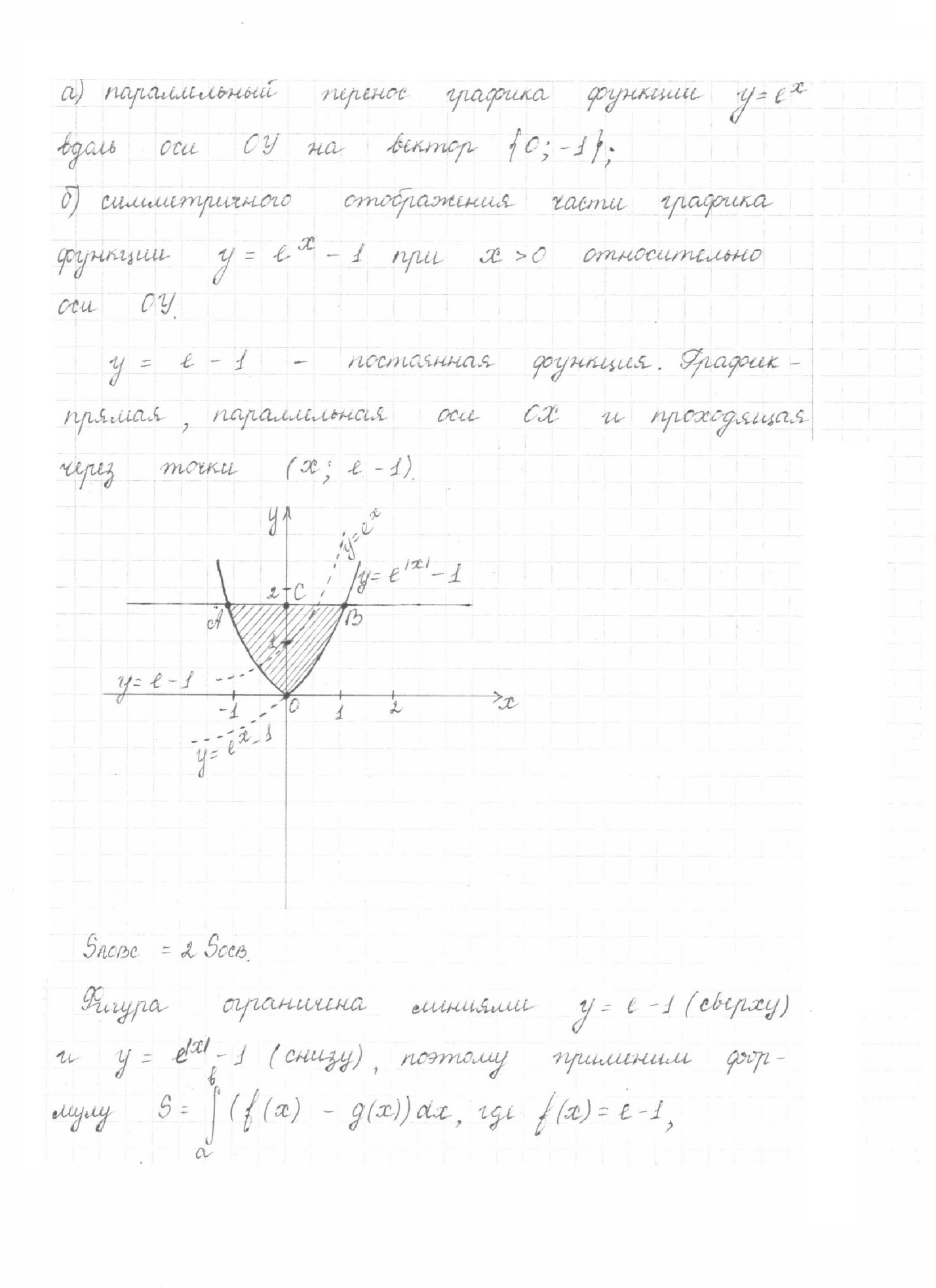 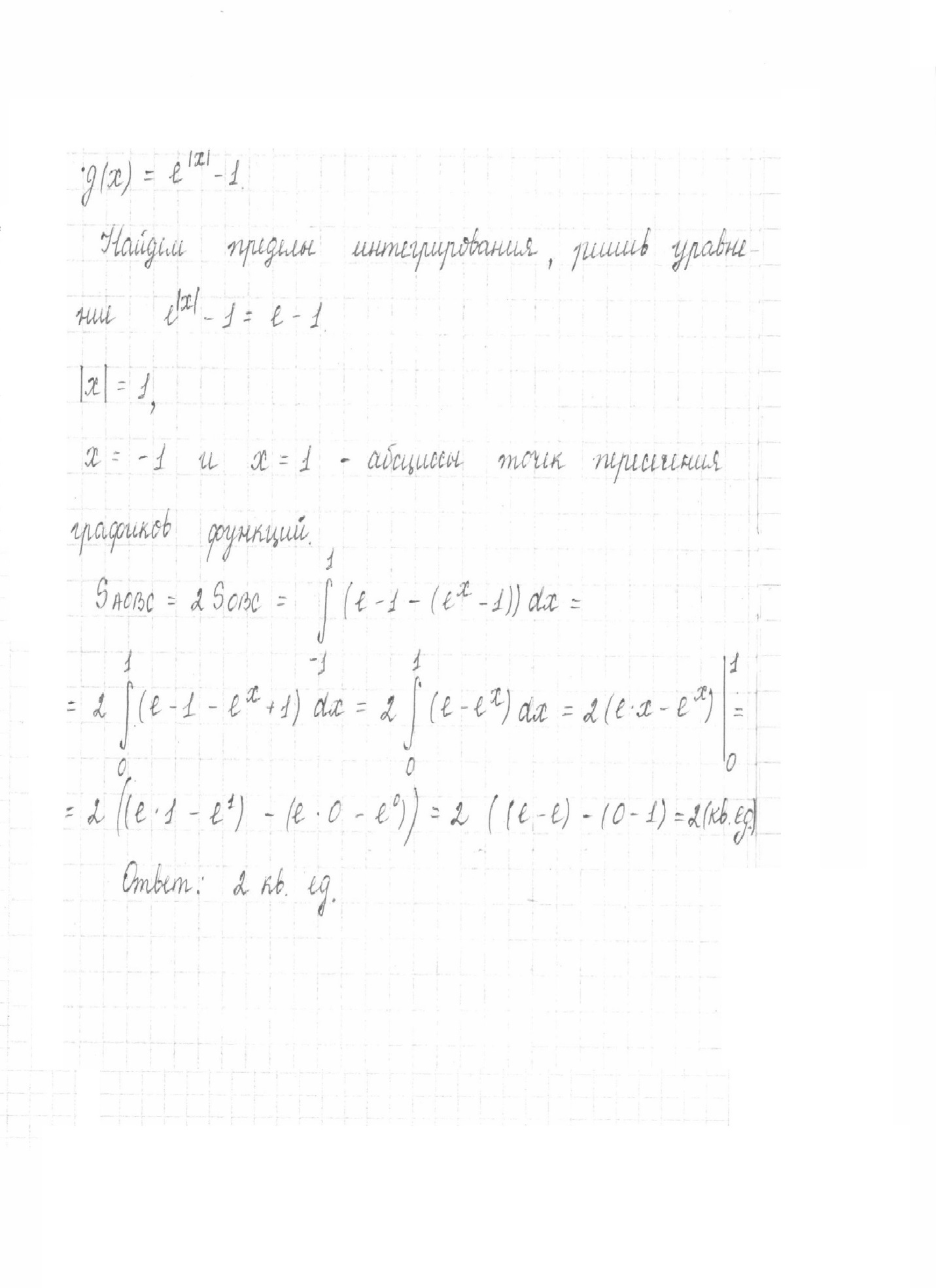 Примерные контрольные работы для самостоятельного решенияОбщественно-гуманитарное направление  1 - вариантВычислите  Упростите Решите неравенство Для функции  найдите первообразную, график которой проходит через точку А (-3; 2).Решите систему уравнений 2 - вариантВычислите Упростите  Решите неравенство Для функции  найдите первообразную, график которой проходит через точку А (1; -5).Решите систему уравнений Естественно-математическое направление1- вариант1.Найдите значение выражения    .  2. Упростите выражение       . 3. Решите уравнение   .4.Найдите наибольшее и наименьшее целое число, удовлетворяющее системе неравенств 5. Исследуйте функцию  на монотонность и найдите  экстремумы функции.6. Найдите площадь плоской фигуры, ограниченной параболой. , касательной к этой параболе в точке  x = – 3 и прямой x = 2.2- вариант1.Найдите значение выражения     .  2. Упростите выражение         .3. Решите уравнение      .4. Найдите наибольшее и наименьшее целое число, удовлетворяющее системе неравенств 5. Исследуйте функцию  на монотонность и найдите  экстремумы функции.6. Найдите площадь плоской фигуры, ограниченной параболой , касательной к этой параболе в точке  x =  3 и прямой x = – 2.Углубленное изучение математики  1 – вариант1. Найдите значение выражения.   2. Упростите выражение: 3. Решите неравенство.   4. Решите систему уравнений.    5. Исследуйте функцию с помощью производной и постройте ее график.6. Найдите наименьшую полную поверхность цилиндра ,объем которого равен 2 – вариант1. Найдите значение выражения. 2. Упростите выражение: 3. Решите неравенство. 4. Решите систему уравнений. 5. Исследуйте функцию с помощью производной и постройте ее график.6. Найдите наибольший объем  цилиндра, полная поверхность которого равна Содержание1.Предисловие22.Требования к оформлению письменной экзаменационной работы33.Оценивание письменной экзаменационной работы44.Образец оформления экзаменационной контрольной работы65.Примерные контрольные работы для самостоятельного решения15